كـليـــة المستقبل الجامعة      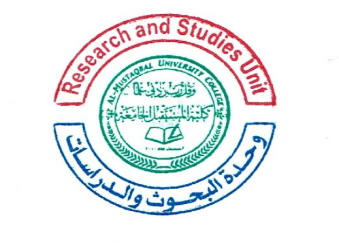 وحدة البحــــوث والدراسات    استمارة دعم الايفاداتاسم الموفد:القسم:البلد الموفد اليه :                            مؤتمر               ندوة             ورشة عمل           اتفاقيات نوع المشاركة:	                         	في حالة المشاركة بالمؤتمر:اسم المؤتمر:تاريخ الايفاد :                     متحدث رئيسي        متحدث مدعو             باحث             اخرى          نوع المشاركة :                    اسم البحث:	تكاليف المشاركة:قيمة الاشتراك:تكاليف السفر:اجور النشر ان وجدت: